ПОСТАНОВЛЕНИЕот 24.03.2014                                                                    		      № 17О создании и организации работы штаба оповещения и пункта сбора по оповещению, сбору и отправке граждан и техники в период выполнения мобилизационных мероприятийВ целях выполнения Федерального Закона № 31 – ФЗ от 26 февраля . «О мобилизационной подготовке и мобилизации в Российской Федерации, постановления суженного заседания администрации района № 02/СЗ от 21 января . «Об обеспечении проведения мобилизации людских и транспортных ресурсов на территории района»,Постановляю:1. Для организационного оповещения граждан, подлежащих призыву на военную службу по мобилизации и поставщиков техники в муниципальном образовании создать сельский пункт сбора в составе: Управление пункта:Начальник ШО и ПС; Отделение оповещения предназначенных граждан и поставщиков техники:Начальник отделения - тех работник № 1 посыльные  маршрута № 1; посыльные  маршрута № 2;Отделение сбора и отправки граждан и техники: Начальник отделения - тех работник № 2  по оформлению списков граждан подлежащих отправке в составе команд на ППСГ отд. военного комиссариата сопровождающиеГруппа розыска:Участковый уполномоченный полиции отдела МВД России МР. Управляющему делами сельского поселения провести  укомплектование администрации ШО и ПС из числа граждан,  не призываемых по мобилизации, проживающих в селе  муниципального образования, согласно именного списка личного состава ШО и ПС своевременно его уточнять, изменения вносить по мере необходимости. ( Приложение № 1 )2. Получение сигнала (команды, распоряжения) отд. военного комиссариата района на выполнение мероприятий степеней боевой готовности и своевременного доведения до должностных лиц администрации муниципального образования сельского Совета определить:    а) в дневное время – по телефонам   2-68-10                         б) в ночное время – через сторожа администрации муниципального образования сельский совет по телефону __ или непосредственно по домашним телефонам должностных лиц администрации муниципального образования сельского Совета  2-74-57 ; 2-68-51 ; 2-68-273. Оповещение личного состава ШО и ПС проводить по месту жительства и работы персональными повестками через посыльных. Для оповещения использовать автомобиль администрации сельского поселения ( приложение № 1 ).Оповещение ГПЗ, призываемых на военную службу по мобилизации и поставщиков техники проводить посыльными по месту жительства и работы по маршрутам оповещения.а) до прибытия уполномоченного отдела военного комиссариата – по карточкам первичного учета;б) с прибытием уполномоченного – по персональным повесткам.Выдачу повесток посыльным организовать в ШО и ПС через тех. работника по ведомости выдачи карточек первичного учета.4. Места сбора мобилизационных ресурсов для последующей отправки на пункты сбора отдела военного комиссариата определить;а) граждан пребывающих в запасе – здание администрации муниципального образования сельского Совета;Отправку ГПЗ на пункты сбора отд. военного комиссариата производить по именным спискам команд и партий с назначенными сопровождающими, с вручением им на время выполнения задач удостоверений.5. Работу ШО и ПС организовать в административном здании администрации муниципального образования сельского Совета с имеющимся имуществом и оборудованием.Ответственным за подготовку рабочих мест личного состава ШО и ПС, разработку необходимой документации и оснащение оборудованием назначить управляющего делами администрации муниципального образования сельского Совета.Транспорт для доставки ГПЗ до ППСГ, призываемых по мобилизации выделить от администрации сельского поселения в количестве  2 единиц. ( приложение № 2 )Перевозку ГПЗ, призываемых по мобилизации, на пункты сбора отд. военного комиссариата осуществить автобусами или автомобилями, оборудованными для перевозки людей от________________________ количестве _ единиц.6. Ведение воинского учета призывников, ГПЗ пребывающих на административную территорию муниципального образования в период эвакуации населения из категорированных городов  возложить на  инспектора ВУС .7. С целью организации работы штаба оповещения и пункта сбора МО сельского совета разработать и согласовать следующие документы:Приложение №1 – Схема организации оповещения и  отправки штаба оповещения (ШО) и пункта сбора муниципального образования (МО) сельского совета;Приложение №2 - Именной список личного состава ШО и пункта сбора МО сельского совета;Приложение №3 – Обязанности начальника ШО и пункта сбора МО сельского совета;Приложение №4 – Расчет оповещения, сбора и поставки команд и партий на ППСГ военкомата;Приложение №5 – График работы основного и резервного состава ШО и пункта управления (ПУ) МО;Приложение №6 – расчет перевода времени «Ч» в астрономическое время;Приложение №7 – Донесение о ходе работы ШО и ПУ муниципального образования;Приложение №8 – Ведомость докладов начальника ШО в группу контроля военкомата;Приложение №9 – Функциональные обязанности радиотелефониста ШО и пункта сбора;Приложение №10 – Журнал учета принятых распоряжений начальника радиостанции ШО;Приложение №11 - Функциональные обязанности начальника отделения оповещения – технического работника №1;Приложение №12 – Маршруты оповещения по месту работы, жительства ШО;Приложение №13 – Ведомость выдачи карточек первичного учета, повесток посыльным;Приложение №14 – Ведомость учета неврученных повесток;Приложение №15 – Обязанности посыльного;Приложение №16 – План инструктажа посыльных;Приложение №17 – Обязанности начальника отделения и отправки граждан и техники – технического работника №2;Приложение №18 – Именной список граждан, пребывающих в запасе, отправленных с ШО и ПС МО сельский совет в команде;Приложение №19 – Именной список водителей и машин, отправленных с ШО и ПС МО сельский совет в партии;Приложение №20 – Обязанности сопровождающего;Приложение №21 – План инструктажа сопровождающих и водителей в ШО и ПС; Приложение №22 – Удостоверение сопровождающего; Приложение №23 – Обязанности начальника группы розыска; Приложение №24 – техническое оснащение должностных лиц ШО ПС.7. Постановление довести до лиц в части касающихся под роспись.8. Контроль за исполнением настоящего постановления возложить на управляющего делами администрации муниципального образования.      Глава сельского поселения             				Р.А.Каримов                  Башkортостан РеспубликаhыМиeкe районы муниципаль районыныn Кожай-Семеновка ауыл советы ауыл билeмehе хакимиeте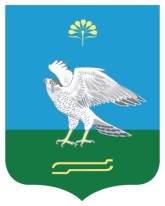 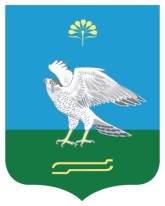 Администрация сельского поселения Кожай-Семеновский сельсовет муниципального района Миякинский район Республика БашкортостанБашkортостан РеспубликаhыМиeкe районы муниципаль районыныn Кожай-Семеновка ауыл советы ауыл билeмehе хакимиeтеАдминистрация сельского поселения Кожай-Семеновский сельсовет муниципального района Миякинский район Республика Башкортостан